ACTA DE LA PRIMERA SESIÓN DE LA COMISIÓN DE ASUNTOS FRONTERA NORTE, CELEBRADA EL DÍA MARTES 30 DE OCTUBRE DE 2018.  En la Ciudad de México, en la Cámara de Diputados ubicada en Av. Congreso de la Unión 66, El Parque, 15960 Ciudad de México, siendo las 17:20 minutos del día 30 de octubre de 2018, en el edificio “G”, Salón B, primer piso, se reunieron las y los diputados integrantes de la Comisión de Asuntos Frontera Norte para llevar a cabo la primera sesión de la Comisión, bajo el desahogo del siguiente Orden del Día.  1.- Registro de asistencia y declaración de quórum; Previo registro de asistencia de los legisladores, el Diputado Presidente, Rubén Moreira Valdez, dio la bienvenida a la Primera Sesión de la Comisión de Asuntos Frontera Norte, agradeciendo la presencia de los asistentes, encontrándose presentes las y los siguientes diputados:Presidente: Diputado Rubén Ignacio Moreira Valdez, del grupo parlamentario del Partido Revolucionario Institucional (PRI); Secretarios: Diputada Socorro Irma Andazola Gómez, Diputado Juan Carlos Loera de la Rosa,  Diputado  Manuel López Castillo, Diputado  Jesús Salvador Minor Mora, del grupo parlamentario Movimiento de Regeneración Nacional (MORENA); Diputado José Salvador Rosas Quintanilla, del grupo parlamentario del Partido Acción Nacional  (PAN);  Diputada Irma María Terán Villalobos, del grupo parlamentario de Partido Revolucionario Institucional (PRI) y Diputada Claudia Elena Lastra Muñoz, del grupo parlamentario del Partido del Trabajo (PT); Integrantes: Diputado Maximino Alejandro Candelaria, del grupo parlamentario Movimiento de Regeneración Nacional (MORENA);  Diputada Marina del Pilar Ávila Olmeda, del grupo parlamentario Movimiento de Regeneración Nacional (MORENA);  Diputada Madeleine Bonnafoux Alcaraz, del grupo parlamentario del Partido Acción Nacional (PAN);  Diputado Diego Eduardo del Bosque Villarreal, del grupo parlamentario Movimiento de Regeneración Nacional (MORENA);  Diputado Miguel Alonso Riggs Baeza, del grupo parlamentario del Partido Acción Nacional (PAN); Diputado Eraclio Rodríguez Gómez del grupo parlamentario Movimiento de Regeneración Nacional (MORENA); Diputado Mauricio Alonso Toledo Gutiérrez, del Grupo Parlamentario del PRD y Diputada Teresita de Jesús Vargas Meraz, del grupo parlamentario Movimiento de Regeneración Nacional (MORENA).A solicitud del Presidente, fungió como Secretaria la Diputada Socorro Irma Andazola Gómez, quien ratificó y declaro el quórum, mediante el conteo de las firmas de la lista de asistencia. 2. Lectura, Discusión y, en su caso, aprobación del Orden del Día.El Diputado Presidente, Rubén Moreira Valdez, solicitó a la Diputada Secretaria Socorro Irma Andazola Gómez dar lectura al Orden del Día y en consecuencia someterlo a la consideración de los miembros presentes para su aprobación.El Orden del Día comprendió los siguientes asuntos:1. Registro de asistencia y declaración de quórum.2. Lectura, discusión y, en su caso, aprobación del orden del día.3. Lectura, discusión y, en su caso, aprobación del Acta de la Reunión de Instalación.4. Lectura, discusión y, en su caso, aprobación del Plan de Trabajo de la Comisión Asuntos Frontera Norte.5.  Asuntos Generales:•	Oficinas de la Comisión y temas relacionados con su operación.•	Acuerdos Administrativos relacionados con la operación de la Comisión.•	Temas registrados por los diputados de la Comisión.•	Comunicados del Presidente de la Comisión.7. Clausura y convocatoria a la siguiente reunión.Se aprobó en votación económica.3. Lectura, discusión y en su caso aprobación del acta de la Reunión de Instalación.La diputada Secretaria, Socorro Irma Andazola Gómez, procedió a someter a consideración de los integrantes, el acta de la reunión de Instalación de la Comisión de Asuntos Frontera Norte, misma que fue aprobada por unanimidad.  4.-Lectura, discusión y en su caso aprobación del Plan de Trabajo de la Comisión de Asuntos Frontera Norte.El Diputado Presidente, Rubén Moreira Valdez, mencionó que el Plan de Trabajo, se le hizo llegar a todos los integrantes de la Comisión con la inclusión de las propuestas que cada uno realizó para enriquecerlo, procediendo a mencionar los puntos que contenía, como el proceso de integración del programa y la fecha en la que se llevarán a cabo las reuniones de la Comisión.El Presidente preguntó a las y los diputados si tenían algún tema que considerarán importante para agregar al Plan de Trabajo.El Diputado Mauricio Alonso Toledo Gutiérrez, mencionó que se debía incluir el tema de Turismo, Minería y solicitó agregar en el eje de Educación y Cultura la palabra Tecnología, ya que la frontera norte está muy reducida en el tema tecnológico.El Diputado Eraclio Rodríguez Gómez, señaló que uno de los temas que consideraba importante es el garantizar el retorno seguro para los connacionales que están trabajando en Estados Unidos de América.El Diputado Manuel López Castillo, abordo el tema del agua, y el diputado Presidente mencionó que ese tema ya estaba considerado en el eje del Medio Ambiente.El diputado Presidente, propuso votar el Plan de Trabajo en lo general, planteando que si había temas coyunturales o que surgieran de las reuniones estos serían incluidos en el mismo. Por lo cual se sometió a votación y se aprobó por unanimidad.El Diputado Juan Carlos Loera de la Rosa, entregó un documento con diversos puntos para incluir en el Plan de Trabajo.6.- Asuntos Generales. Oficinas de la Comisión y temas relacionados con su operación.Acuerdos administrativos relacionados con la operación de la Comisión.El Diputado Presidente, mencionó que la oficina de la Comisión de Asuntos Frontera Norte, se ubica en el edificio “D”, primer piso, de este recinto legislativo, también mencionó que las actas de la recepción de la Comisión estaban a disposición de las y los diputados integrantes de la Comisión por si alguien deseaba consultarlos.Temas registrados por diputados de la Comisión.El Diputado Eraclio Rodríguez Gómez, mencionó que sería importante invitar a las Comisiones de Salud y Protección Civil en el acompañamiento que se dará a la Caravana de Migrantes, con la finalidad de evitar más accidentes.El Diputado Mauricio Alonso Toledo Gutiérrez, hizo los siguientes planteamientos:Reuniones de trabajo Binacionales;Encuentros con los Congresos Locales y los Gobernadores;Generar un acercamiento con Pedro Salazar Ugarte, Director del Instituto de Investigaciones Jurídicas de la UNAM, para los investigadores puedan explicar más a detalles los temas migratorios, así como revisar los trabajos que han realizado al respecto.La Diputada Claudia Elena Lastra Muñoz, comentó que ya tuvo un encuentro con un Senador de Texas, que está muy interesado en platicar con los demás diputados de la franja fronteriza para entablar una relación binacional.El Diputado Miguel Alonso Riggs Baeza, propuso generar mecanismo para tener un control estricto y absoluto de cómo van los migrantes, cual es el paradero de los mismos, así como tomar medidas para brindarles atención.Comentó que la migración no debe ser impedida, pero si debe ser ordenada y legal y que antes de contactar autoridades americanas hay que contactar autoridades mexicanas, para poder darles una solución legal a los migrantes y de ser necesario contactar a otras autoridades internacionales.El Diputado Manuel López Castillo, propuso que al igual que los funcionarios de Migración, también debe participar la Policía Federal ya que son quienes están conteniendo la situación de los migrantes.La Diputada Socorro Irma Andazola Gómez, propuso que en la reunión que se tenga con los funcionarios del Instituto Nacional de Migración (INM) y de la Policía Federal (PF), sería conveniente invitar a los representantes de la Comisión Mexicana de Ayuda a Refugiados, de la ACNUR, Atención a Refugiados de la ONU y de la OEA.El Diputado José Salvador Rosas Quintanilla, mencionó que tuvo un acercamiento con autoridades americanas, en donde se propuso realizar un trabajo en conjunto con ellos para poder ver la viabilidad que los migrantes puedan ser sujetos de poder ir a Estados Unidos de América, pero desde la frontera Sur de México.La Diputada Teresita de Jesús Vargas Meraz, dijo que se debe tener un plan para cuando no dejen ingresar a los migrantes a Estados Unidos de América.El Diputado Juan Carlos Loera, mencionó que hay que tener una política de apertura.La Diputada Irma María Terán Villalobos, comentó la importancia de analizar el presupuesto para las fronteras ya que este no alcanza, por lo que se debe buscar un presupuesto más alto, para tener un mayor desarrollo en los municipios de la frontera norte del país. El Diputado Diego Eduardo del Bosque Villareal, dijo que hay que ser muy cuidadosos con lo que se plantee y evitar discursos de pánico, así como trabajar en una visión de cómo tratar a los migrantes, ya que su ingreso no es un acto de provocación sino de supervivencia.Comunicados del Presidente de la Comisión.Comentó que el pasado 26 de octubre se llevó a cabo la Tercera Sesión del Consejo Consultivo de Migración, el cual invitó a dos Comisiones la de Migración y la de Asuntos Frontera Norte, y se acordó que en cuanto se tuviera el acta de dicha reunión ésta les seria compartida.Así mismo, el Presidente mencionó que el Pleno de la Cámara, ordenó una comisión para atender la situación de la Caravana de Migrantes, integrara por las Comisiones de Migración, Asuntos Frontera Norte, Asuntos Frontera Sur, Derechos Humanos y Gobernación, con la finalidad de tener un encuentro con los Migrantes que van en la Caravana.Por otro lado, refirió que se llevó a cabo una reunión con funcionarios de Migración, en donde se tuvo acompañamiento de varios integrantes de la Comisión, en la que se dio una explicación de la situación que guardan los migrantes de dicha carava, así mismo propuso una reunión con funcionarios del INM, para desahogar las inquietudes, dudas, temas y allegarnos de información.Como tercer punto señaló que tuvo contacto con el Colegio de la Frontera Norte, en donde se planteó una reunión de trabajo, la cual sería para la primera semana de diciembre y con el Instituto de Ciencias Jurídicas de la UNAM que tiene en Tijuana una Unidad de trabajo sobre la frontera.El Presidente comento que algunos de los puntos expuestos, sería importante traducirlos como iniciativas o puntos de acuerdo, para empujar a un nuevo marco que se ajuste a las necesidades que se plantearon.No habiendo más asuntos que abordar, el diputado Presidente, agradeció la asistencia de todos los presentes. Acto seguido dio por concluida la Primera Reunión ordinaria, siendo las 18: 25 horas del día de su inicio.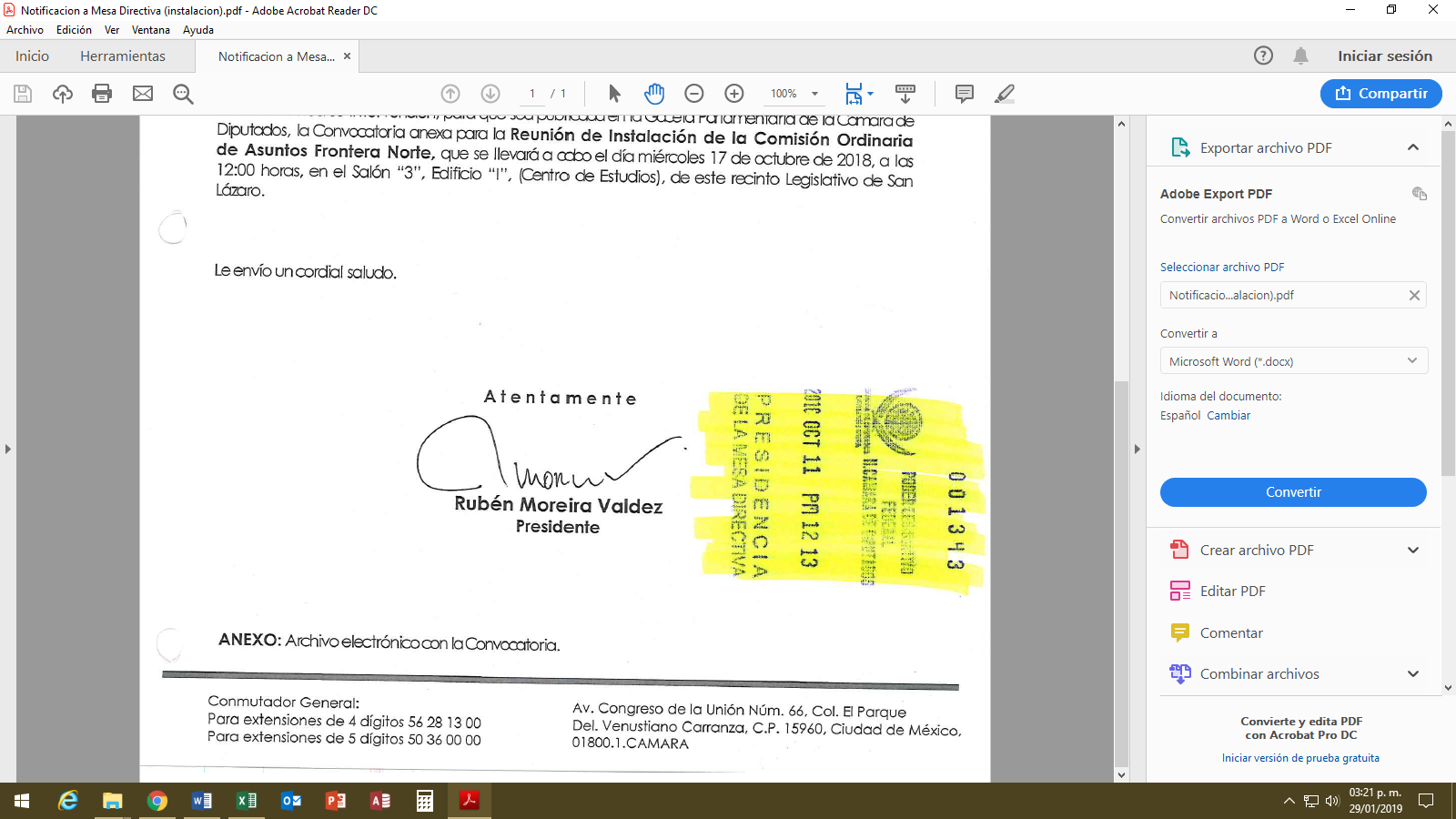 Dip. Rubén Moreira Valdez.Presidente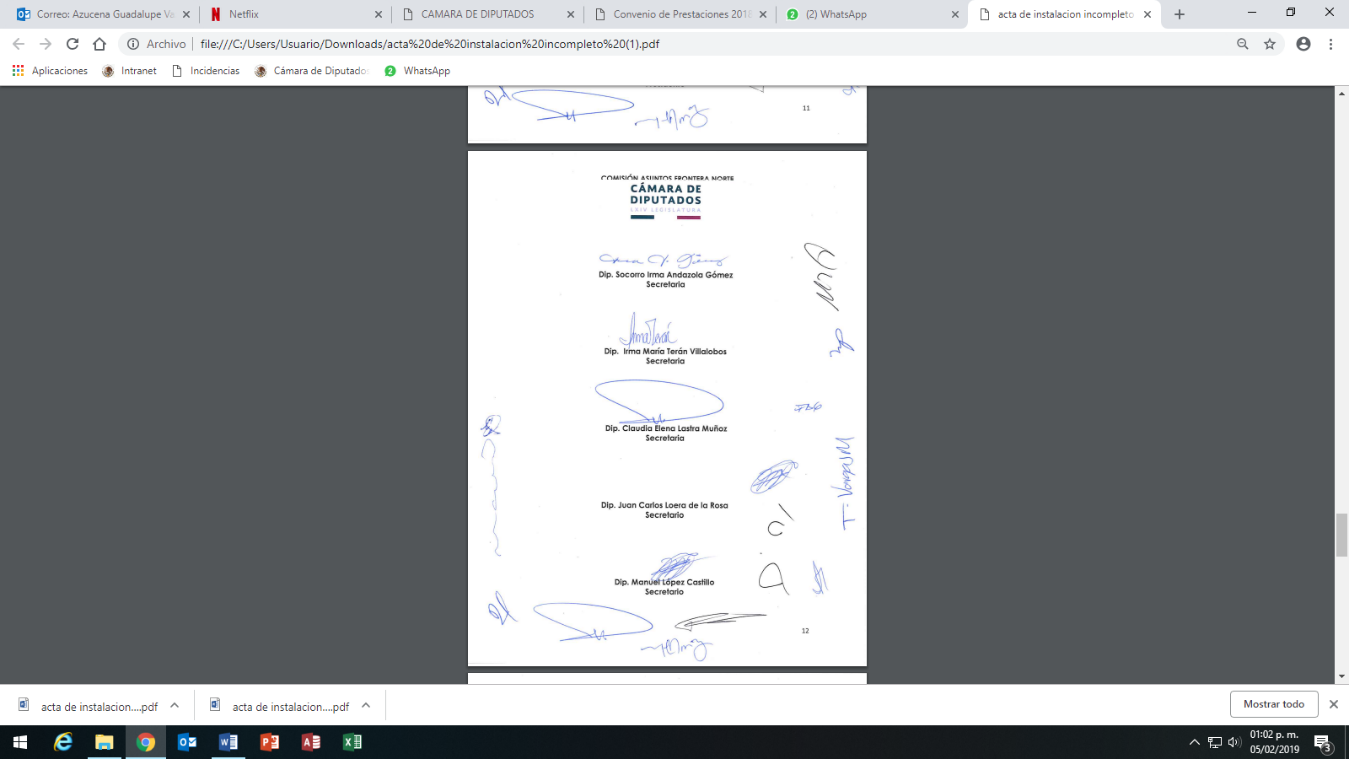 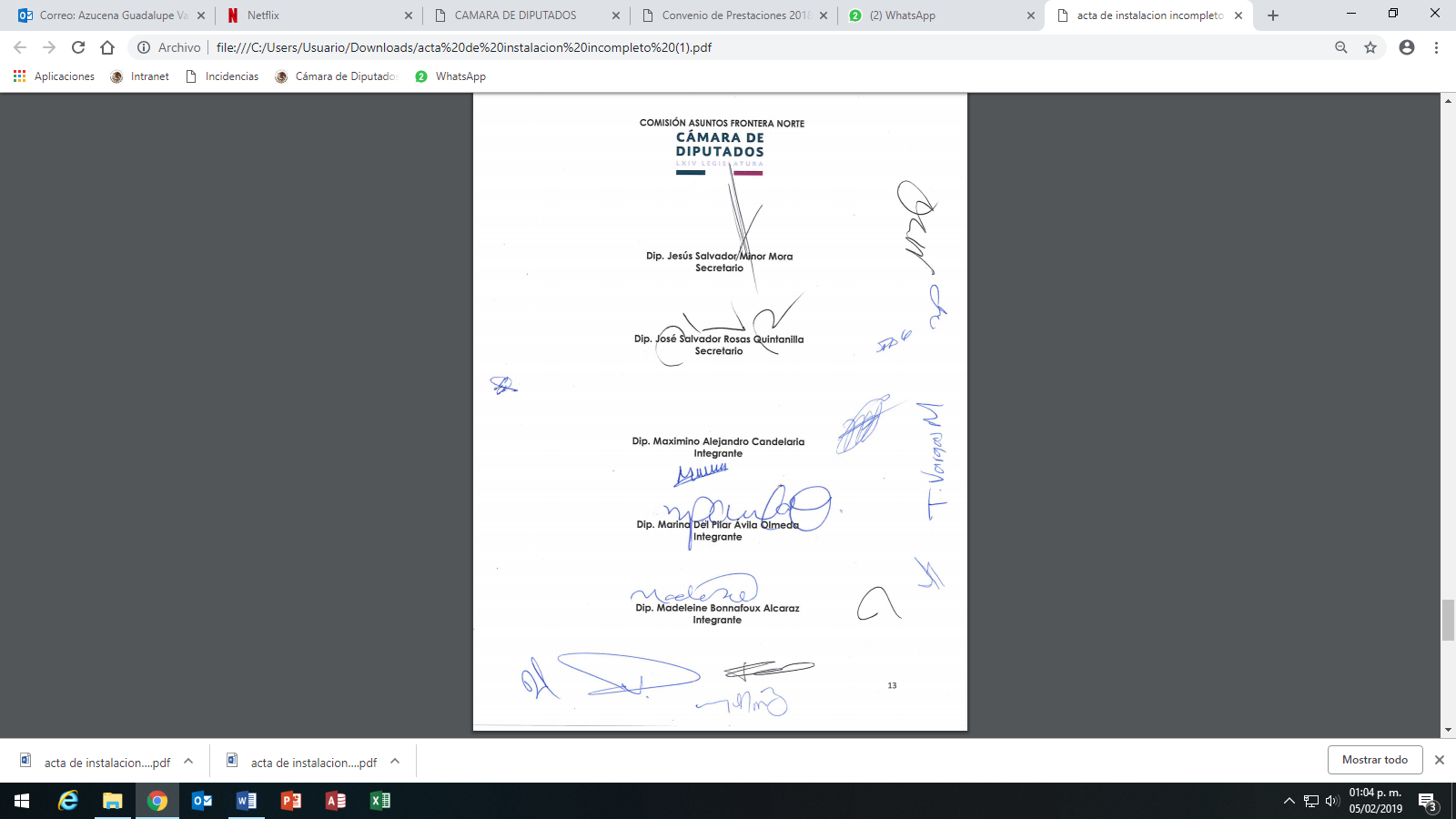 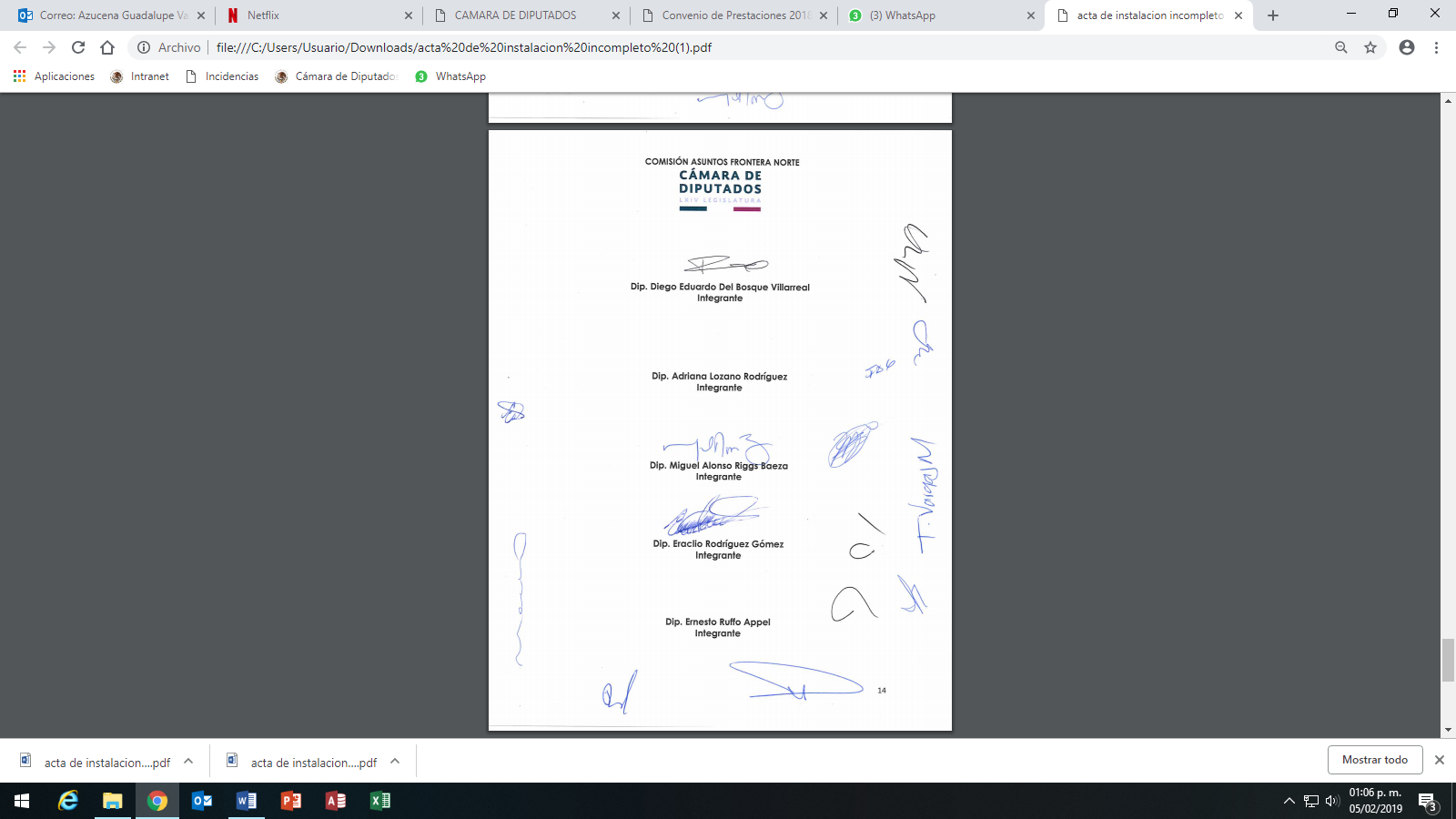 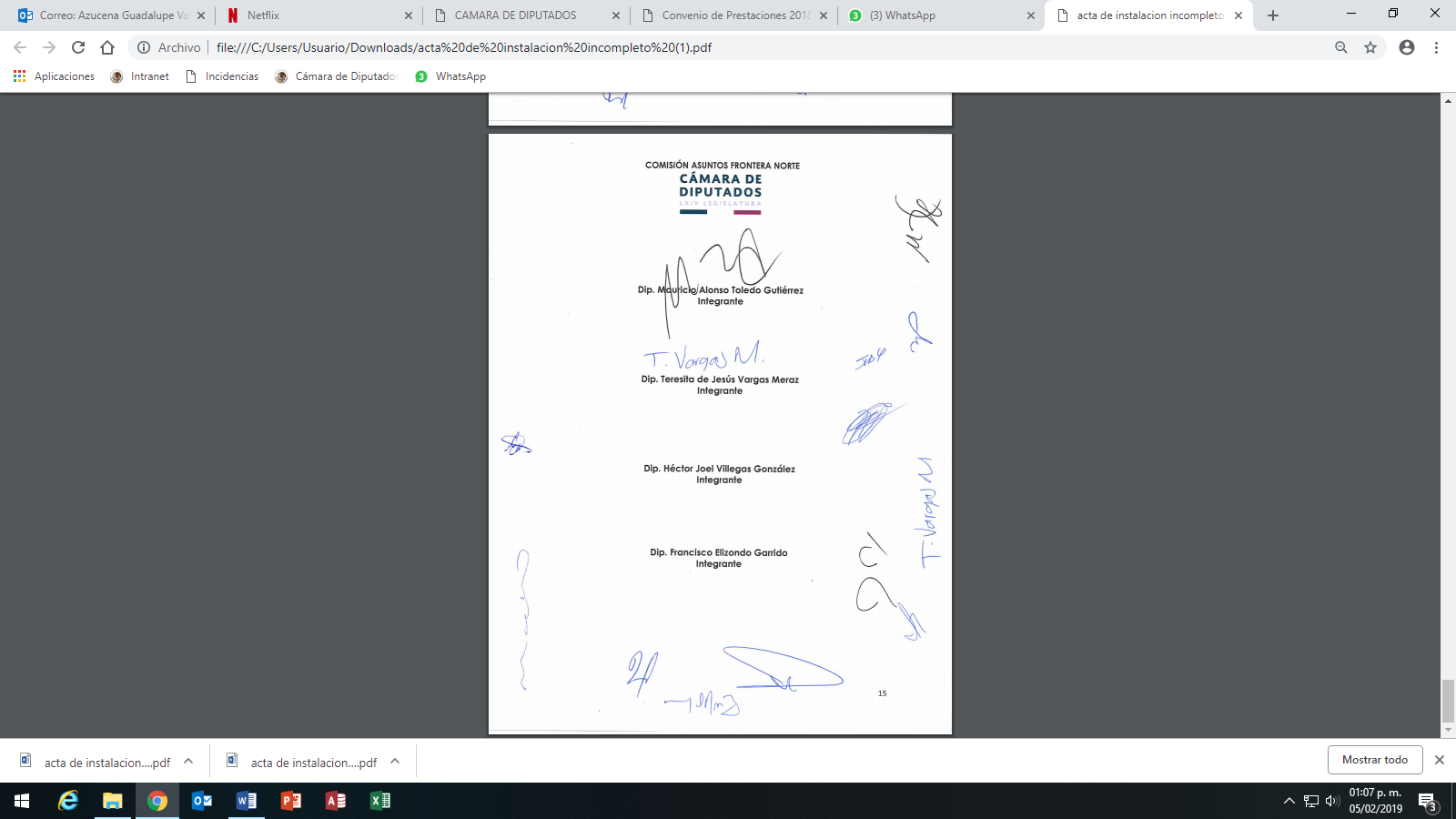 